In order to file this form, you must be currently enrolled in the Graduate School of Biomedical Sciences.  Approval for change of degree program does not imply funding provided by GSBS.Name:	       	EMPL ID:      Current Program:	 Master of Science	 Doctor of PhilosophyRequested Program:	 Master of Science	 Doctor of PhilosophyStudent Signature:	_______________________________Approvals:Major Professor:	____________________________________________________Graduate Advisor:	____________________________________________________Department Chair: 	____________________________________________________Dean:		____________________________________________________			J. Michael Mathis, PhD, EdD			 	Date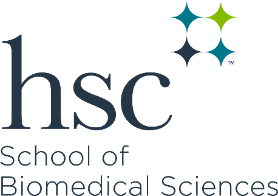 Request for Change of Degree Program
